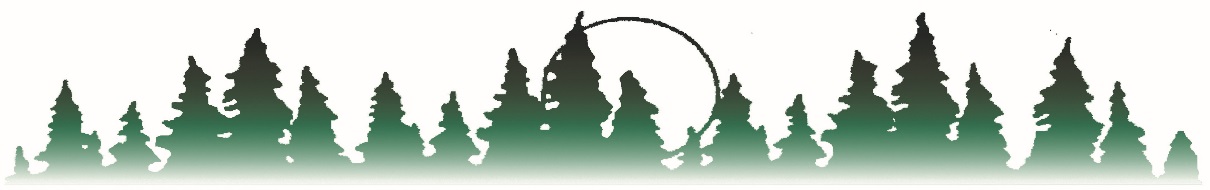 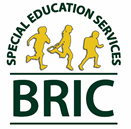 
BEMIDJI REGIONAL INTERDISTRICT COUNCIL    Bagley	PO Box 974	    Kelliher    Blackduck	Bemidji, MN 56619	Lake of the Woods    Cass Lake-Bena	Phone 218-751-6622	Laporte    Clearbrook-Gonvick	Brenda R. Story, Executive Director	Littlefork - Big Falls    Mahnomen	FAX Number 218-751-6625	Waubun-Ogema    Northome-Indus                                                        www.bric-k12.com	Admin Office-BemidjiREQUEST FOR PRE-APPROVAL OF COLLEGE CREDITSNAME:  						     DATE: 					 INSTITUTION: 											 COURSE NUMBER: 										 COURSE TITLE: 											 DATES OFFERED: 											 CREDITS: 					 Quarter  (           ) 	Semester (            )Graduate Credit               Yes		           NoExplain how course will be germane to employee’s area of BRIC responsibility:																																																																			 Approved		 Not ApprovedDirector 								 Date 				BRIC Collective Bargaining AgreementArticle VI, Section 2, Subdivision 1.  Credits which will be used for advancement on the salary guide will receive prior written approval from the Director of Special Education. The request shall be submitted in written form. Those credits must be found to be germane to the employees area of BRIC responsibility, as determined by the Director. All courses must be graduate level courses, except that undergraduate work may be specifically approved by the Executive Board. All courses must receive a grade equivalent of B or higher and/or a pass in a pass/fail course in order to receive credit on the salary schedule. No more than 5 credits may be taken for a pass/fail grade in any lane change. July 1991    